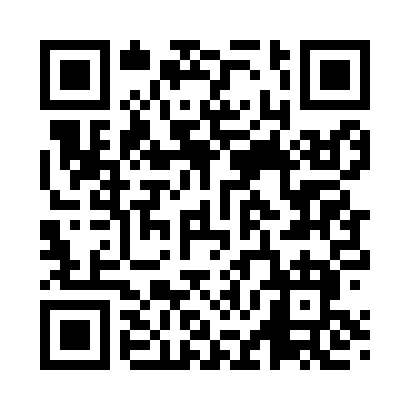 Prayer times for Monida, Montana, USAMon 1 Jul 2024 - Wed 31 Jul 2024High Latitude Method: Angle Based RulePrayer Calculation Method: Islamic Society of North AmericaAsar Calculation Method: ShafiPrayer times provided by https://www.salahtimes.comDateDayFajrSunriseDhuhrAsrMaghribIsha1Mon3:555:491:335:419:1811:112Tue3:565:491:335:419:1811:103Wed3:575:501:345:419:1711:104Thu3:585:501:345:419:1711:095Fri3:595:511:345:419:1711:086Sat4:005:521:345:419:1611:087Sun4:015:531:345:419:1611:078Mon4:035:531:345:419:1511:069Tue4:045:541:355:419:1511:0510Wed4:055:551:355:419:1411:0411Thu4:065:561:355:419:1411:0312Fri4:085:561:355:419:1311:0213Sat4:095:571:355:419:1311:0114Sun4:105:581:355:419:1210:5915Mon4:125:591:355:419:1110:5816Tue4:136:001:355:419:1010:5717Wed4:156:011:365:409:1010:5618Thu4:166:021:365:409:0910:5419Fri4:186:031:365:409:0810:5320Sat4:196:041:365:409:0710:5121Sun4:216:051:365:409:0610:5022Mon4:226:061:365:399:0510:4823Tue4:246:071:365:399:0410:4724Wed4:256:081:365:399:0310:4525Thu4:276:091:365:389:0210:4426Fri4:296:101:365:389:0110:4227Sat4:306:111:365:389:0010:4028Sun4:326:121:365:378:5910:3929Mon4:346:131:365:378:5810:3730Tue4:356:141:365:368:5610:3531Wed4:376:161:365:368:5510:33